Klenoty1. Drahé kovyza drahé kovy jsou považovány – Au, Ag, Pt, Ir, Rh na výrobu šperků se užívají slitiny drahých kovůDůvod - ryzí drahý kov je nevhodný pro zpracování na šperky – je příliš měkký.  Sléváním se upravuje – tvrdost,  barva, zvyšuje se odolnost kovu vůči škodlivým vlivům a současně lze získat slitiny o různé ryzosti – tzn. o různé ceně.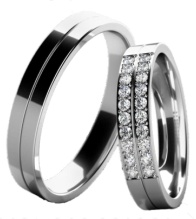 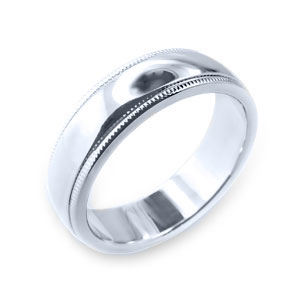 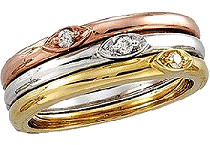 barvy zlatých slitin – žluté zlato, červené zlato, bílé zlato 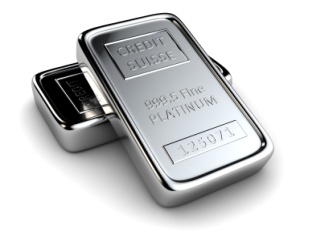 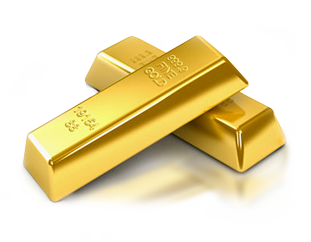 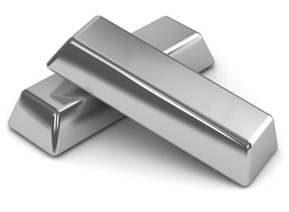 Ryzost = obsah drahého kovu ve slitině, udává se v tisícinách a u zlata také v karátech (kt)ryzosti, které mohou být prodávány a vyráběny v ČR, jsou stanoveny Puncovním zákonem a jsou uvedeny v tabulce puncovních značek, která musí být vyvěšena na každé prodejně Označování zboží z drahých kovůPunc = značka shody, potvrzuje, že výrobek má uváděnou ryzost.                   - puncy se liší symbolem, tvarem a číslicí! Mají skryté znaky jako ochranu před falzifikací!             - puncovní značky pro jednotlivé drahé kovy musí být vyvěšeny v každé prodejně             - všechny výrobky z drahých kovů uváděné na trh musí být ověřeny Puncovním úřadem, tím                 za ryzost prodávaného zboží ručí v ČR stát!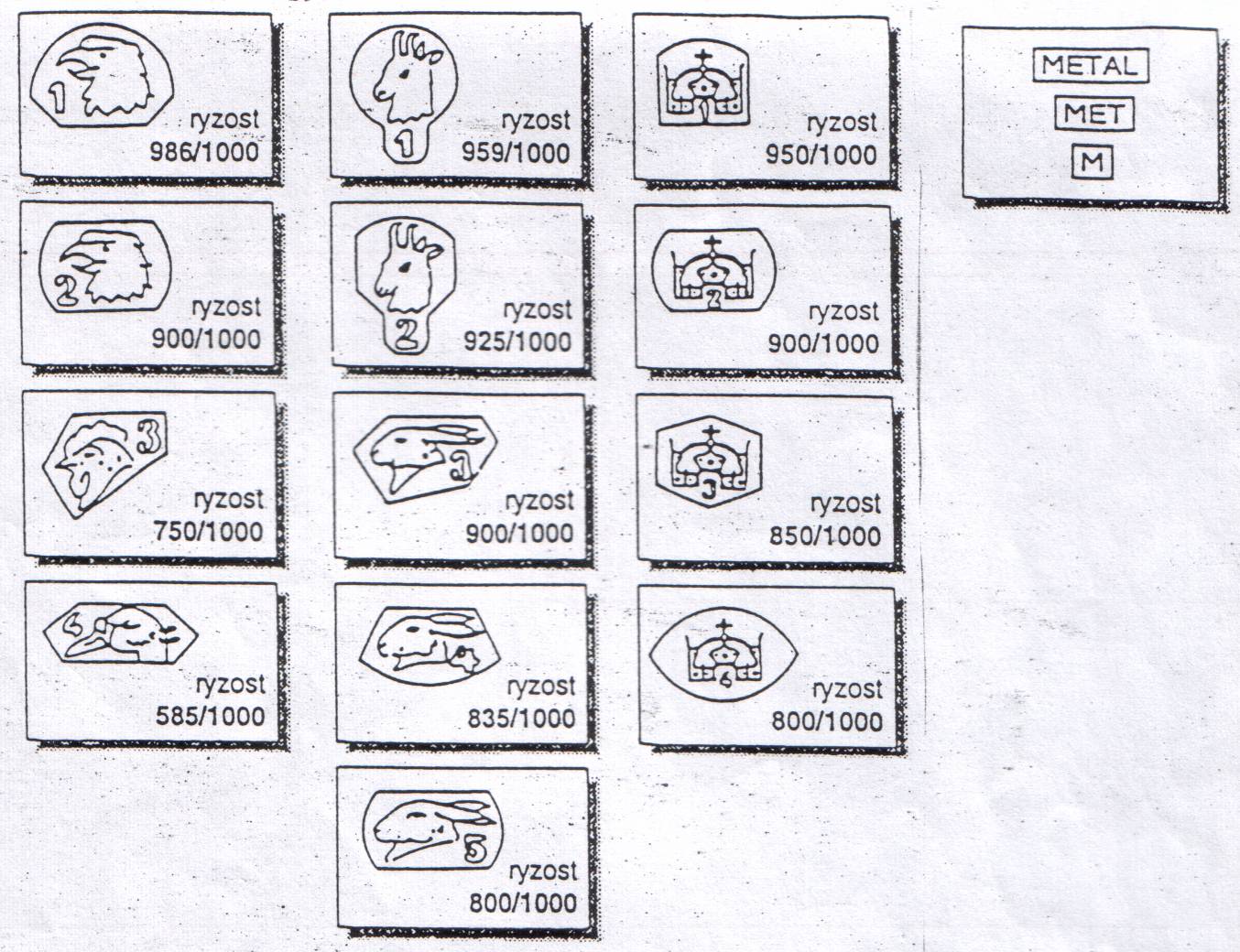 Puncy pro zlato obsahují symboly ptáků!(orlice, kohout, labuť)Puncy pro stříbro obsahují symboly čtyřnohých zvířat (kamzík, zajíc)Puncy pro platinu obsahují symbol svatováclavské koruny.Pozlacené a postříbřené zboží, které není celé z drahého kovu – symbol M.ryzosti zlata užívané na šperky – 14 karátů, 18 karátůryzosti zlata užívané na medaile a mince – 18 kt a 24 kt (ryzí zlato)černání slitin drahých kovů - příčinou  je obsah Ag ve slitinách, reakcí Ag se sírou vzniká sloučenina, která                           působením světla černá (zdrojem síry může být SO2 v ovzduší, pokožka, lepenky, pryž ….).     Odstraňuje se čističem zlata a stříbra – tekutý nebo vata (Auron).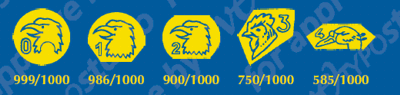 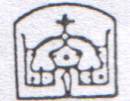 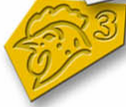 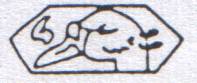 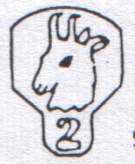 Určete:Pro prodej šperků je nutné mít základní měřidla: 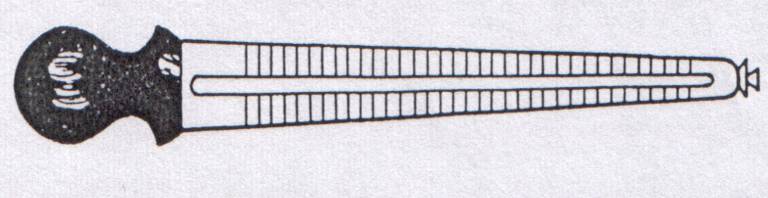 kroužkovou míru – měří velikost prstuválečkovou míru – měří velikost prstenu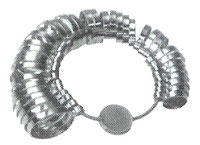 metr – měříme délku řetízků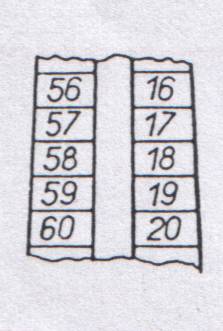 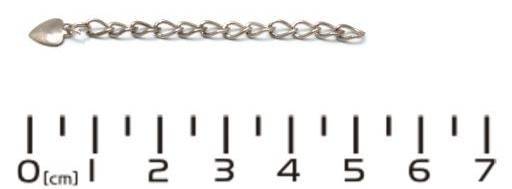 2. Drahé kamenyza nejcennější jsou považovány – diamant, rubín, safír, smaragd a perla kromě přírodních drahých kamenů se užívají i syntetické – jsou levné a kromě šperkařství se užívají i v elektrotechnice nebo k řezání a broušení kovů či sklakameny se brousí pro zlepšení vzhledu (lesk, barva)dělí se na kameny organické - vytvořené:     živočichy - např. …………………………………….. nebo rostlinami - ……………………………………….     kameny anorganické = minerály - např. ……………………………………………………………………….Přírodní kameny typické pro ČR:Český granát – tmavě červený kámen, do šperků se zasazuje ve skupinách, výskyt - …………………………...Vltavín – meteoritické sklo, zelená barva, zasazuje se nebroušený – důležitý je přírodní tvar, nebo rytý                 Výskyt - …………………………………………………………………………………………………..Achát – proužkovaný různobarevný kámen, řeže se na plátky, aby vynikla kresba, výskyt - ……………………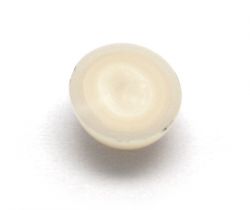 Diamanty a perly se vždy prodávají s certifikátem, který osvědčuje jejich kvalitu.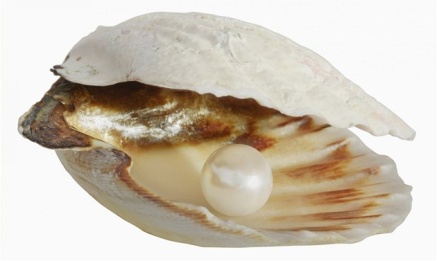 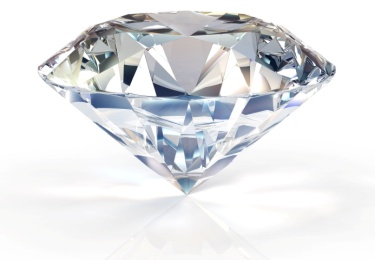 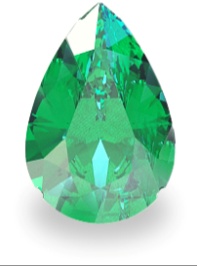 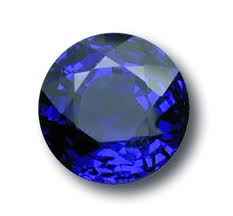 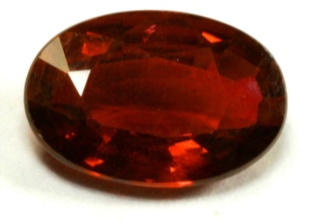 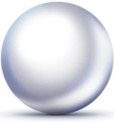 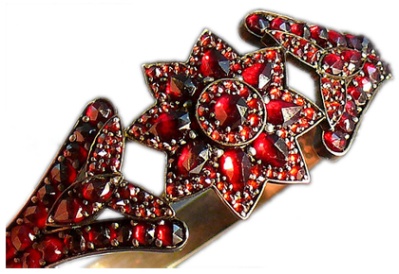 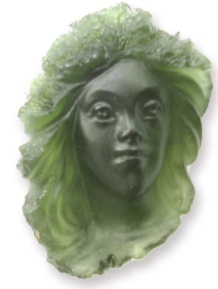 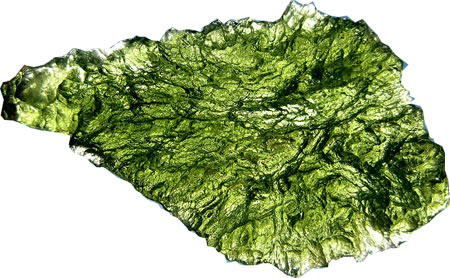 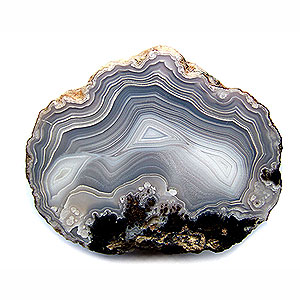 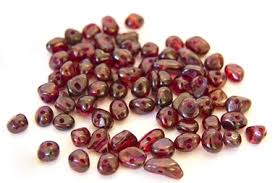 Které kovy zařadíte mezi drahé kovy? Který z drahých kovů je nejcennější?Na zlatém prstenu je vyražen údaj 18 kt, co znamená? Které ryzosti zlata se užívají v ČR pro výrobu šperků? Vysvětlete význam puncu na výrobku!Jaké symboly obsahují české puncy pro zlato a stříbro?Jaké barvy zlatých slitin se kombinují ve špercích?Co doporučíte k odstranění černání stříbrných a zlatých slitin?Uveďte příklady nejcennějších přírodních drahých kamenů!Proč se v klenotnictví užívají syntetické kameny?Které přírodní kameny jsou typické pro ČR?